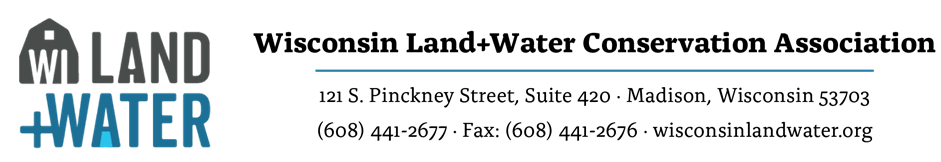 Technical Committee Meeting NotesDate: August 18, 2022     Time: 10:00am-2:00 pm     Location: In-Person OnlyPortage County Annex Building, 1462 Strongs Ave, Conference Room #2, Stevens Point, WIMission: Lead WI Land+Water technical assistance activities related to the evaluation and implementation of conservation practices, standards and services.Guests: Chad Trudell, Oconto County and Jonathon Lisowe, Calumet County; WI Land +Water Staff: Michael Hook, Kristin Teston, Christina Anderson; DATCP: Drew ZelleWI Land+Water meetings are open meetings. Individuals may observe in person, via conference phone, or via web conference if desired. Order and time allowed for agenda items may be changed due to pace of meeting or at the discretion of the committee chair. Please inform your chair if you cannot attend. ALL AGENDA ITEMS ARE ACTIONABLECall to order: 10:01 amRoll Call - adopt agenda Motion to adopt agenda made by Fredrich 2nd-Heagle. Motion passed. Approve previous meeting minutes Motion to approve minutes by O’Connell, 2nd  Clow. Motion passed.Vote on Addition of New Committee Members:  Jonathon Lisowe, Calumet Co & Chad Trudell, Oconto Co (All)Motion by Heagle to formally bring Lisowe onto the Committee. 2nd by Barone. Motion passed.Motion by Klose to formally bring Trudell onto the Committee. 2nd by O’Connell. Motion passed.WI Land + Water News and Update on Revised Guiding Principles (Brunner)Board has decided to change rules to allow Committees to approve changes to guiding principlesKate will publish the changes made at the previous meetingNo official in person winter County Conservation meeting this year and traditionally we have had our December meeting at the same time so we will have to make new plans for December 15th MeetingSOC Update (Brunner)328 standard being worked onNeed reviewers – Dane already on the team, Kevin Klingberg from Chippewa County (possibly), Brent Peterson from Fox Valley Farms, Ken in Marathon County may also have coworker interested.Hanewall will request Mike Stanek present at next meeting about proposed changes and a browsing version be provided to the Committee prior to the next meeting380 windbreaks likely out for public review in December627, 632 and 634 NRCS standard modification just posted responses to public comments on SOC websiteWetlands & Hydrologic Restoration Chapter 30 General Permit Technical Advisory Committee Representative? (Anderson)New Ch 30 permit being worked on by Nate Walker DNRLooking for a person to be mediator between DNR and Counties (via Technical Committee).  Will also be asked to review some documents from DNR and be on Technical Advisory Committee which probably will start in October – Zach Mohr volunteered to fill this position.Direct Runoff from Feedlots Companion Document Subcommittee Update (Barone)Ideas for addressing this?Tiered SystemFlow ChartOffer Annual or Bi-annual field training at the area level possibly including the DNR repKeep in mind enforcement and support in backgroundSubcommittee will get the companion document close and then bring to the Committee for reviewNRCS State Technical Committee Meeting Update (Heagle)Jeff Hastings retired and Sarah Strassman has taken over75 current active grant agreements including community gardens and hoop housesGLRI – using funds for wetlandsSubcommittees reported. Source water dedicated 80% to drinking waterHeagle and Esser can’t attend next meeting.  Kate will attend.SITCOM (AITCOM) Update (O’ Connell)Focused on basic stuff for newer employeesOpportunities to cover gaps, support of facilitateFinalization of 2022 Fall Technical Tour (Dufford)Dufford could not attend today but Hanewall said that the tour is planned and a tentative agenda will likely be sent out next weekDate is October 6th2023 Annual Conference Breakout Ideas (11:00 AM)Discussion and brain storming ideas for sessionsDiscussion and brain storming ideas for roundtablesKristin Teston taking notes separatelyWorking Break/Lunch (11:45 – 12:30 PM)Continued discussion about session ideasRoundtable ideas When good projects go badAnimal Waste Storage 101 (and Barnyards)Concrete 101 & DocumentationNRCS Spreadsheets and 410s and 2 stage ditches and EJAAAdjourn Technical Portion of the MeetingMotion to adjourn by Pozorski2nd EsserAdjourned 12:43 pmPIC/Technical Committee Membership Introductions (12:3045 PM)Merge with PIC (12:4550 PM):  Further Discuss 2023 Breakout Sessions & Conference PlanningPriority Topics PICPriority Topics Tech CommitteeDiscussion of Session TopicsAdjourn Merged Portion of the Meeting Motion to Adjourn the joint meeting by Holt  2nd by Minks. Meeting Adjourned 1:15 pm.Next Meeting December 15, 2022 – this is tentative because of change in County Conservationist meeting.  May consider alternate days, or formats.Committee MembersCommittee MembersCommittee MembersCommittee MembersCommittee MembersCommittee Members Matt Hanewall, Chair  Shawn Esser, Vice Chair Shawn Esser, Vice Chair Tina Barone, Sec.  Tina Barone, Sec.  Ketty Clow Ben Dufford Ben Dufford Paul Fredrich Paul Fredrich Brian Goepfert Erik Heagle Paul Klose Paul Klose Zach Mohr Zach Mohr Jonathon Lisowe Dan O'Connell Ken Pozorski Ken Pozorski Brian Smetana Brian Smetana Chad TrudellNon-Voting AdvisorsNon-Voting AdvisorsNon-Voting AdvisorsNon-Voting AdvisorsNon-Voting AdvisorsNon-Voting Advisors Matthew Woodrow – DATCP Matthew Woodrow – DATCP Mike Gilbertson – DNR Mike Gilbertson – DNR Eric Hurley - NRCS Eric Hurley - NRCSWI Land+Water Staff Liaison (non-voting)WI Land+Water Staff Liaison (non-voting)WI Land+Water Staff Liaison (non-voting)WI Land+Water Staff Liaison (non-voting)WI Land+Water Staff Liaison (non-voting)WI Land+Water Staff Liaison (non-voting) Kate Brunner  